Project: Self-Portrait StencilMaterials: 8.5x11 white paper, tracing paper, card stock, black acrylic paint, stencil brushes, pencil, x-acto knife.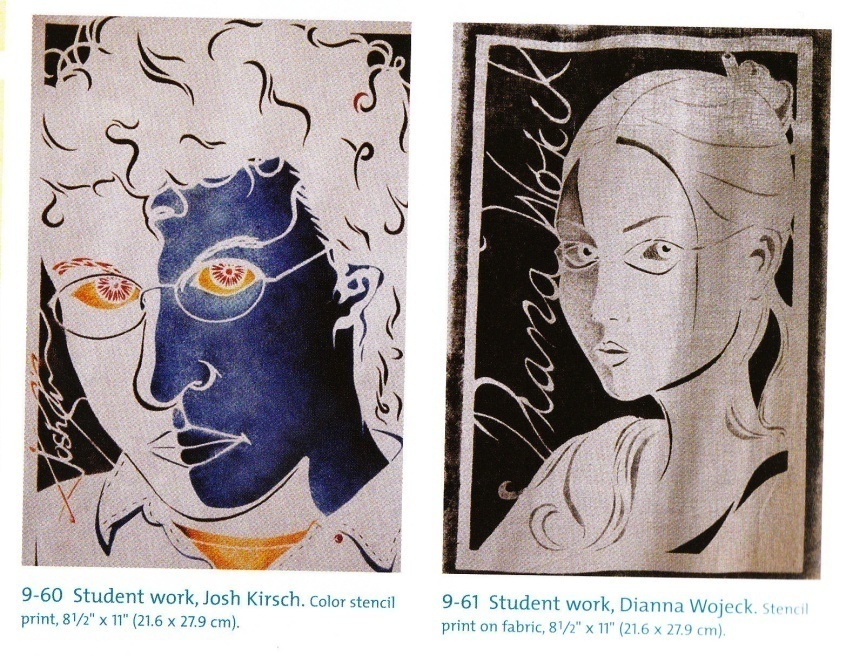 Take a head shot photograph of yourself for your self-portrait image.Using tracing paper, trace the image of yourself creating a vertical self-portrait. Fill the entire sheet, leaving an area of space to write your name in cursive. Make sure to have a 1” boarder around your portrait.Place the tracing paper onto the card stock and trace your drawing onto the board. In the space left, write your name in cursive. Decide what is to be cut from the entire picture plane, creating negative spaces from the face. Make sure to create a sense of balance to your portrait. Think about the movement of your hair, the rhythm on your clothes.First cut your name, in order to understand which areas can be removed but still maintain integrity and readability. Leave boarders determined by the size of your drawing on the board for support. 50% of the finished image will be in positive shapes and 50% will be in negative shapes.Practice your print by using scrap paper to determine the amount of paint needed to create a successful print.Create a minimum of two prints on 12x18 paper using black acrylic paint.Create a third print on piece of fabric using black acrylic paint.Create a fourth print on paper using personalized color.Tip: Use the darker gray to black value scale to create an overall bolder image.